Список акционеров (участников) микрофинансовой компании и лиц, под контролем либо значительным влиянием которых находится микрофинансовая компания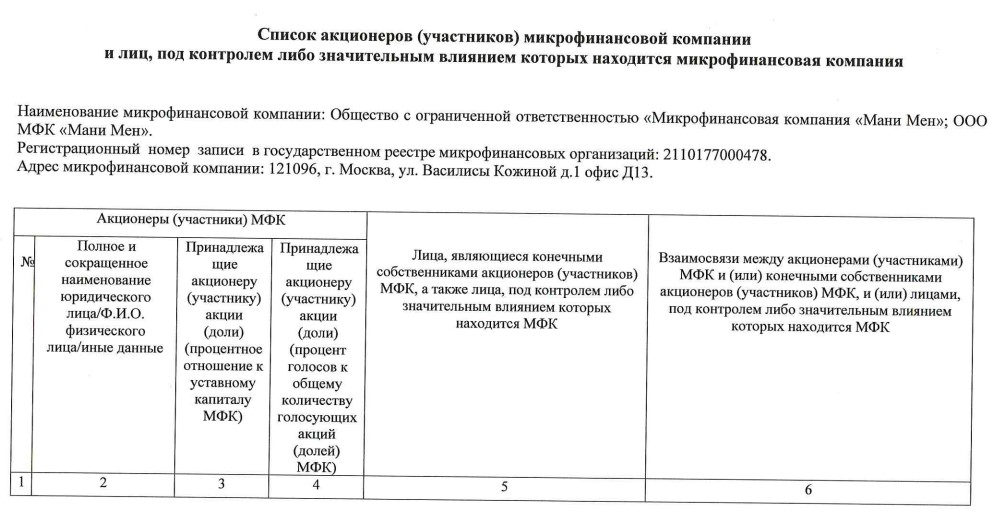 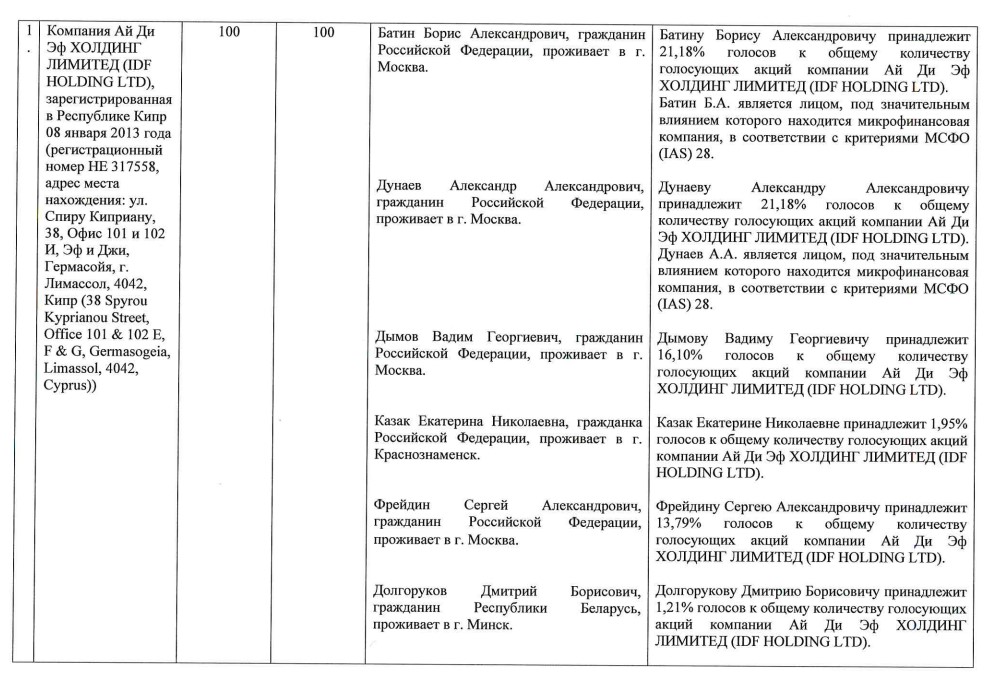 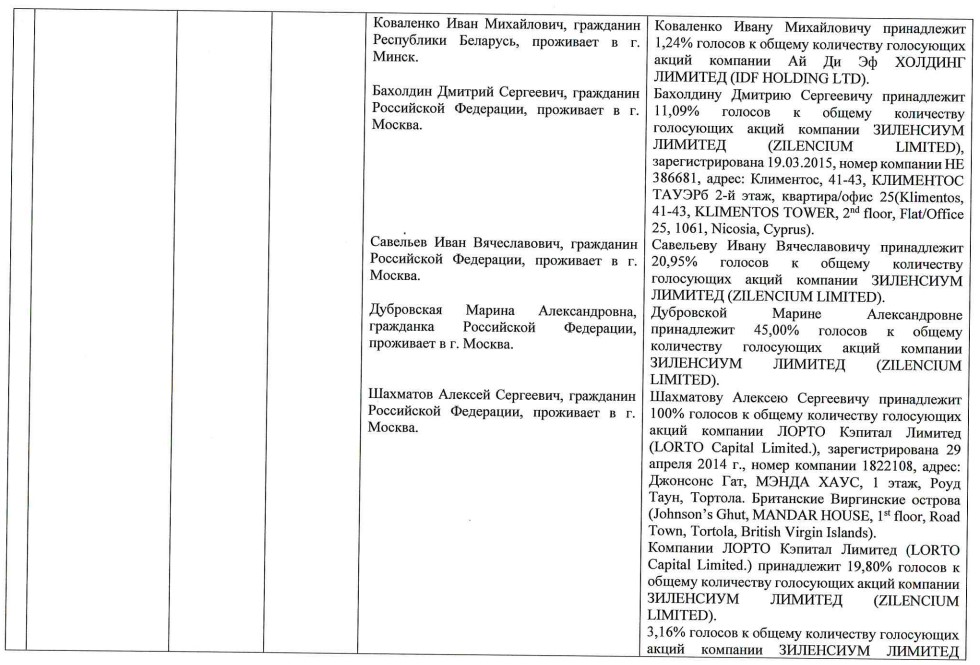 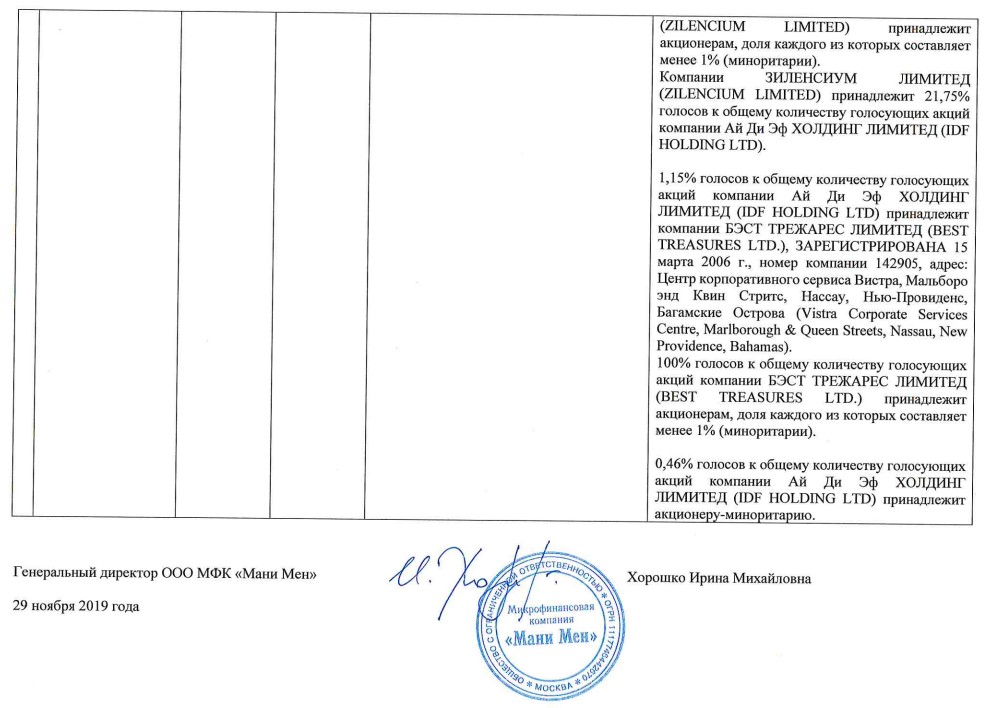 